名張市“来て見て暮らしてだあこ”プロジェクトなばり　暮らしめぐりツアー参加申込書《申込方法》お電話（0595-63-7782）または、ＦＡＸ、メールでお申し込みください。・ＦＡＸの場合、この用紙に必要事項をご記入のうえお申し込みください。・メールの場合、件名に「なばり　暮らしめぐりツアー参加申込」とご記入いただき、下記申込内容に沿ってご記入ください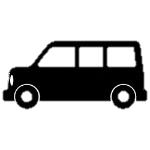 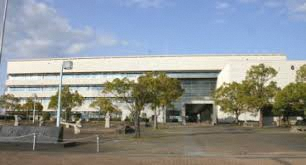 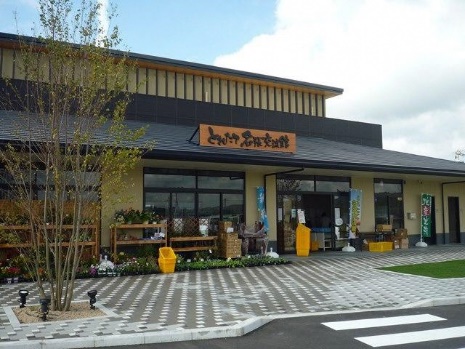 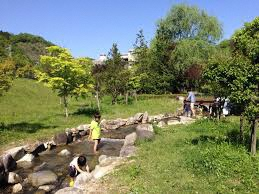 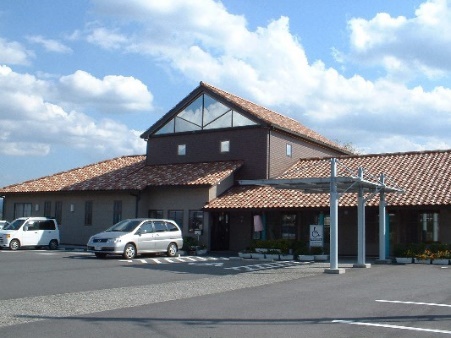 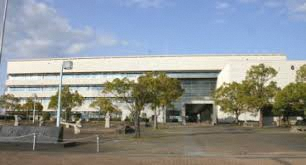 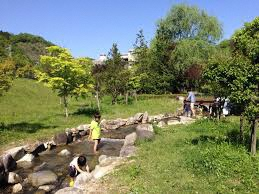 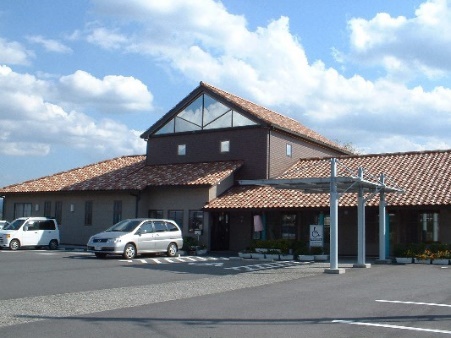 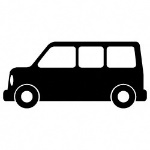 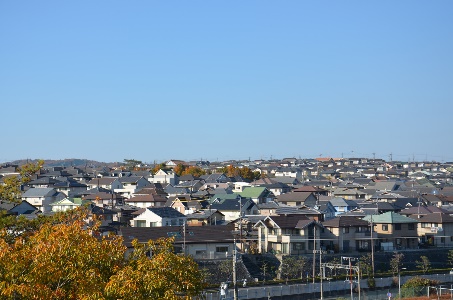 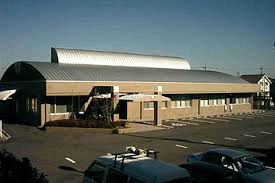 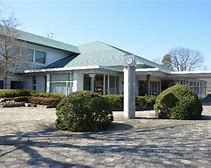 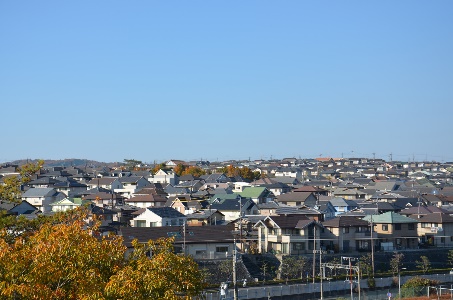 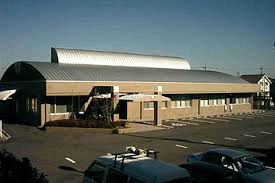 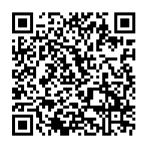 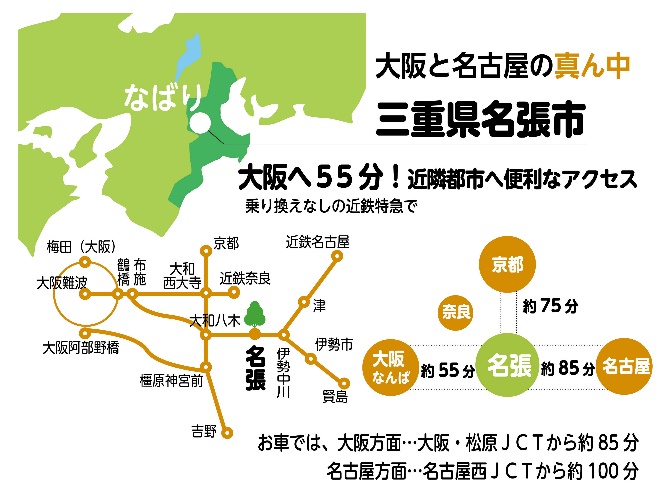 参加代表者名ふりがなふりがなふりがな性　別性　別参加代表者名男性　・　□ 女性男性　・　□ 女性住　所〒〒〒年　齢年　齢住　所〒〒〒　　　　　　　　　　　歳　　　　　　　　　　　歳電話番号携帯番号携帯番号メールアドレス代表者以外の参加者氏名氏名性別性別年齢代表者以外の参加者男性・女性男性・女性　　　　　歳代表者以外の参加者男性・女性男性・女性　　　　　歳代表者以外の参加者男性・女性男性・女性　　　　　歳参加希望日時〈第１希望〉月　　　　日　　　　　　　時　～　　　　　時〈第２希望〉月　　　　日　　　　　　　時　～　　　　　時〈第１希望〉月　　　　日　　　　　　　時　～　　　　　時〈第２希望〉月　　　　日　　　　　　　時　～　　　　　時〈第１希望〉月　　　　日　　　　　　　時　～　　　　　時〈第２希望〉月　　　　日　　　　　　　時　～　　　　　時〈第１希望〉月　　　　日　　　　　　　時　～　　　　　時〈第２希望〉月　　　　日　　　　　　　時　～　　　　　時〈第１希望〉月　　　　日　　　　　　　時　～　　　　　時〈第２希望〉月　　　　日　　　　　　　時　～　　　　　時通信欄※ご希望等ご記入ください。※ご希望等ご記入ください。※ご希望等ご記入ください。※ご希望等ご記入ください。※ご希望等ご記入ください。